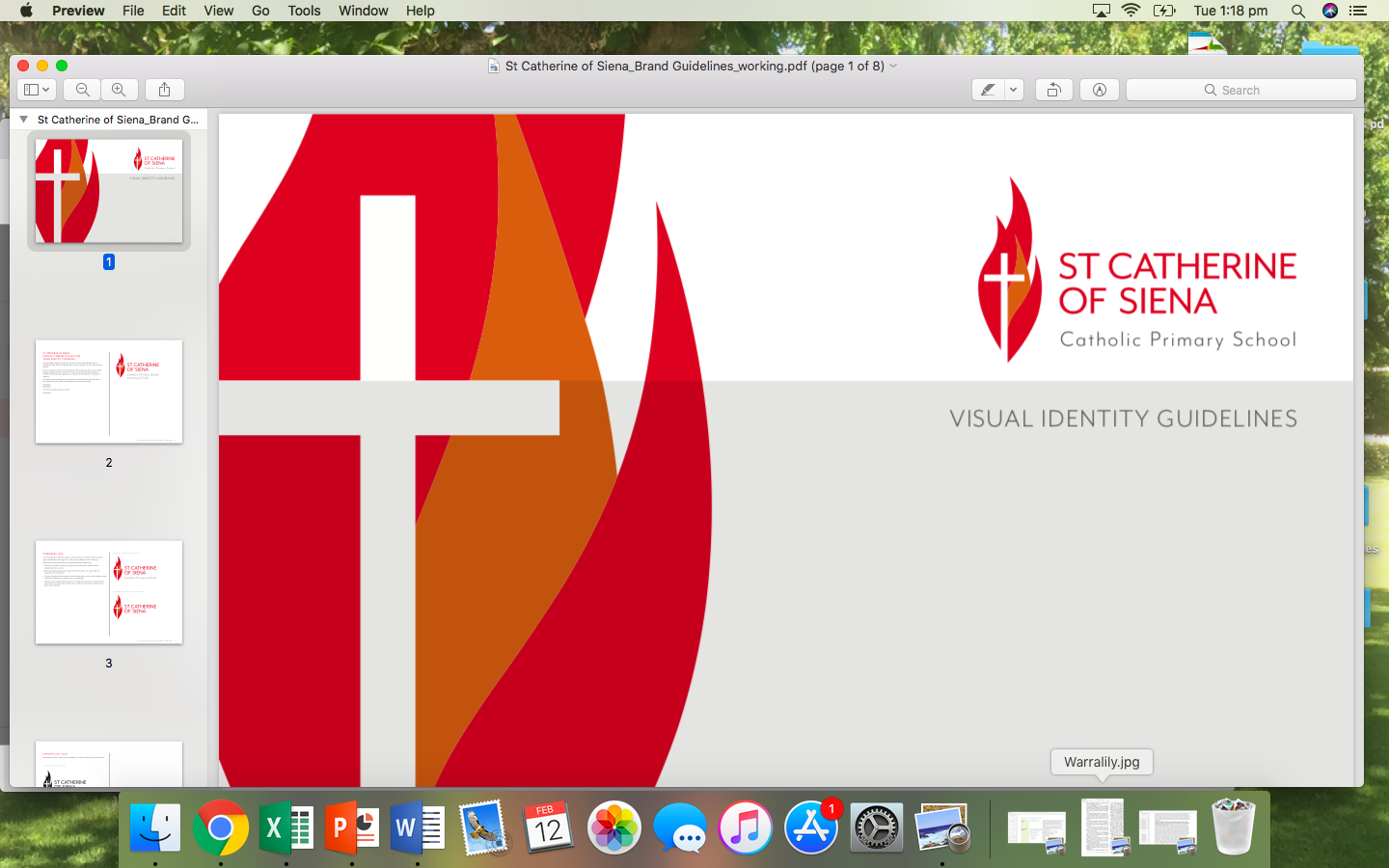 ST. CATHERINE OF SIENA CATHOLIC PRIMARY SCHOOL,  ARMSTRONG CREEKCHILD SAFETY – CODE OF CONDUCTCentral to the mission of St. Catherine of Siena Primary School is an unequivocal commitment to providing a safe and supportive environment where the emotional, social, intellectual, spiritual and physical well being of our students is a priority.All students enrolled at St. Catherine of Siena Primary School have the right to feel safe and be safe. The wellbeing of children in our care will always be our first priority and we do not and will not tolerate child abuse. We aim to create a child-safe and child-friendly environment where children are free to enjoy life to the full without any concern for their safety. PurposeThis Code of Conduct has a specific focus on safeguarding children and young people at St. Catherine of Siena Primary School against sexual, physical, psychological and emotional abuse or neglect. It is intended to complement other professional and/or occupational codes. All staff, volunteers, contractors, clergy and school board members at St. Catherine of Siena Primary School are expected to actively contribute to a school culture that respects the dignity of its members and affirms the Gospel values of love, care for others, compassion and justice.   They are required to observe child safe principles and expectations for appropriate behaviour towards and in the company of children, as noted below.Acceptable behavioursAll staff, volunteers, contractors, clergy and board/school council members are responsible for supporting the safety of children by:adhering to the school’s child safe policy and upholding the school’s statement of commitment to child safety at all timestaking all reasonable steps to protect children from abusetreating everyone in the school community with respectlistening and responding to the views and concerns of children, particularly if they are telling you that they or another child has been abused or that they are worried about their safety/the safety of another childpromoting the cultural safety, participation and empowerment of Aboriginal and Torres Strait Islander children (for example, by never questioning an Aboriginal and Torres Strait Islander child’s self-identification)promoting the cultural safety, participation and empowerment of children with culturally and/or linguistically diverse backgrounds (for example, by having a zero tolerance of discrimination)promoting the safety, participation and empowerment of children with a disability (for example, during personal care activities)ensuring as far as practicable that adults are not alone with a childreporting any allegations of child abuse to the school’s leadership (or child safety officer if the school has appointed someone to this role)understanding and complying with all reporting obligations as they relate to mandatory reporting and reporting under the Crimes Act 1958reporting any child safety concerns to the school’s leadership (or child safety officer if the school has appointed someone to this role)if an allegation of child abuse is made, ensuring as quickly as possible that the child(ren) are safereporting to the Victorian Institute of Teaching any charges, committals for trial or convictions in relation to a sexual office by a registered teacher, or certain allegations or concerns about a registered teacher.Unacceptable behavioursAll staff, volunteers, contractors, clergy and board/school council members must not:ignore or disregard any suspected or disclosed child abusedevelop any ‘special’ relationships with children that could be seen as favouritism (for example, the offering of gifts or special treatment for specific children)exhibit behaviours with children which may be construed as unnecessarily physical (for example inappropriate sitting on laps)put children at risk of abuse (for example, by locking doors)initiate unnecessary physical contact which children or do things of a personal nature that a child can do for themselves, eg. toiletingengage in open discussions of a mature or adult nature in the presence of children (for example, personal social activities)use inappropriate language in the presence of childrenexpress personal views on cultures, race or sexuality in the presence of childrendiscriminate against any child, including because of age, gender, race, culture, vulnerability, sexuality, ethnicity or disabilityhave any online contact with a child (including by social media, email, instant messaging etc) unless necessary eg. assisting students with their school workwork with children whilst under the influence of alcohol or illegal drugsI, ______________________________________, confirm I have been provided with  a copy of the above Code of Conduct and will abide by it.Signed: ___________________________________	Date: __________